Saunamaja Abrukale, Luksi kinnistulehttps://timberelement.ee/kahekordne-saunamaja-saun65/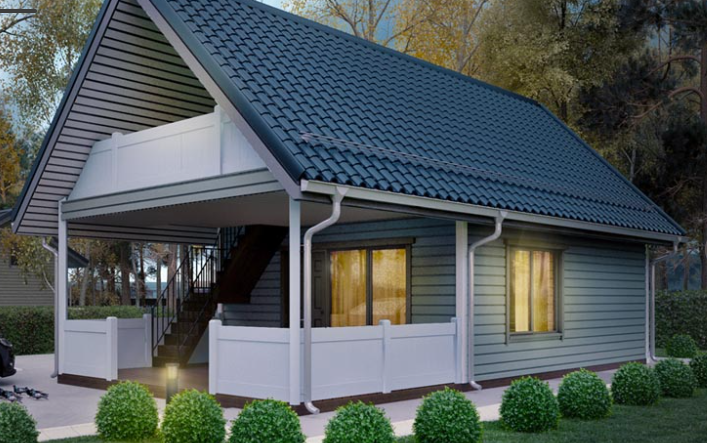 Korruse plaan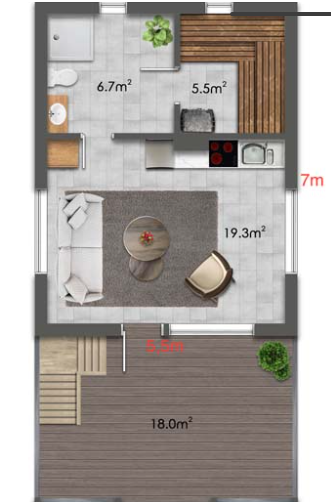 Korruse plaan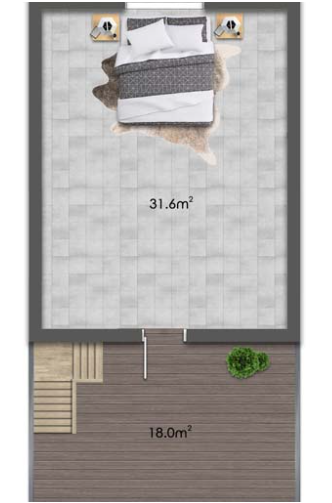 